Α4 2021-2022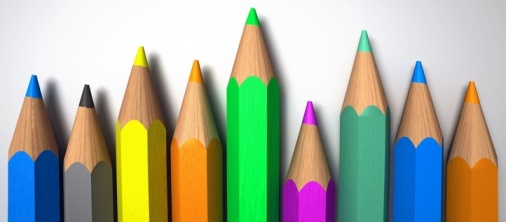 ΗΜΕΡΕΣ/ΩΡΕΣΔΕΥΤΕΡΑΤΡΙΤΗΤΕΤΑΡΤΗΠΕΜΠΤΗΠΑΡΑΣΚΕΥΗ1ηΒΙΟΛΟΓΙΑΑΡΧΑΙΑΑΓΓΛΙΚΑΓΥΜΝΑΣΤΙΚΗΚΑΛΛΙΤΕΧΝΙΚΑ2ηΑΓΓΛΙΚΑΓΥΜΝΑΣΤΙΚΗΙΣΤΟΡΙΑΑΡΧΑΙΑΜΑΘΗΜΑΤΙΚΑ3ηΜΑΘΗΜΑΤΙΚΑΤΕΧΝΟΛΟΓΙΑΜΑΘΗΜΑΤΙΚΑΟΙΚΙΑΚΗ ΟΙΚ.ΙΣΤΟΡΙΑ4ηΓΕΩΓΡΑΦΙΑKEIΜΕΝΑΦΥΣΙΚΗΚΕΙΜΕΝΑΟΔΥΣΣΕΙΑ5ηΓΑΛΛΙΚΑΓΕΡΜΑΝΙΚΑΜΑΘΗΜΑΤΙΚΑΟΔΥΣΣΕΙΑΜΟΥΣΙΚΗΓΛΩΣΣΑ6ηΘΡΗΣΚΕΥΤΙΚΑΓΛΩΣΣΑΠΛΗΡΟΦΟΡΙΚΗ-ΓΛΩΣΣΑ7η-ΘΡΗΣΚΕΥΤΙΚΑΠΛΗΡΟΦΟΡΙΚΗ-ΓΑΛΛΙΚΑΓΕΡΜΑΝΙΚΑ